В целях определения местоположения границ образуемых и изменяемых земельных участков, с учетом протокола общественных обсуждений и заключения о результатах общественных обсуждений, в соответствии с Градостроительным кодексом Российской Федерации, постановлением Правительства Российской Федерации от 19.11.2014 № 1221 «Об утверждении Правил присвоения, изменения и аннулирования адресов», решением Совета депутатов города Новосибирска от 24.05.2017 № 411 «О Порядке подготовки документации по планировке территории и признании утратившими силу отдельных решений Совета депутатов города Новосибирска», постановлениями мэрии города Новосибирска от 22.05.2018 № 1801 «О проекте планировки и проектах межевания территории, ограниченной ул. Станиславского, полосой отвода Западно-Сибирской железной дороги, перспективной городской магистралью непрерывного движения, руслом реки Тулы, в Кировском и Ленинском районах», от 16.01.2019 № 155 «О подготовке проекта межевания территории, предусматривающего размещение линейных объектов транспортной инфраструктуры местного значения – автомобильных дорог общего пользования для обеспечения транспортной доступности к «Многофункциональной ледовой арене» в Кировском и Ленинском районах», руководствуясь Уставом города Новосибирска, ПОСТАНОВЛЯЮ:1. Утвердить проект межевания территории, предусматривающий размещение линейных объектов транспортной инфраструктуры местного значения – автомобильных дорог общего пользования для обеспечения транспортной доступности к «Многофункциональной ледовой арене» в Кировском и Ленинском районах (приложение).2. Присвоить адреса образуемым земельным участкам согласно приложению 1 к проекту межевания территории, предусматривающему размещение линейных объектов транспортной инфраструктуры местного значения – автомобильных дорог общего пользования для обеспечения транспортной доступности к «Многофункциональной ледовой арене» в Кировском и Ленинском районах.3. Департаменту строительства и архитектуры мэрии города Новосибирска разместить постановление на официальном сайте города Новосибирска в информационно-телекоммуникационной сети «Интернет».4. Департаменту информационной политики мэрии города Новосибирска в течение семи дней со дня издания постановления обеспечить опубликование постановления.5. Контроль за исполнением постановления возложить на заместителя мэра города Новосибирска – начальника департамента строительства и архитектуры мэрии города Новосибирска.Устьянцева2275462ГУАиГПриложение к постановлению мэриигорода Новосибирскаот 15.03.2019 № 898ПРОЕКТмежевания территории, предусматривающий размещение линейных объектов транспортной инфраструктуры местного значения – автомобильных дорог общего пользования для обеспечения транспортной доступности к «Многофункциональной ледовой арене» в Кировском и Ленинском районах1. Текстовая часть проекта межевания территории:1.1. Сведения об образуемых земельных участках (приложение 1).1.2. Сведения о границах территории, в отношении которой утвержден проект межевания (приложение 2).1.3. Сведения о существующих земельных участках, в том числе предполагаемых к изъятию для государственных или муниципальных нужд, для размещения линейныхо объектов транспортной инфраструктуры (приложение 3).2. Чертеж межевания территории (приложение 4).____________Приложение 1к проекту межевания территории, предусматривающему размещение линейных объектов транспортной инфраструктуры местного значения – автомобильных дорог общего пользования для обеспечения транспортной доступности к «Многофункциональной ледовой арене» в Кировском и Ленинском районахСВЕДЕНИЯоб образуемых земельных участках____________Приложение 2 к проекту межевания территории, предусматривающему размещение линейных объектов транспортной инфраструктуры местного значения – автомобильных дорог общего пользования для обеспечения транспортной доступности к «Многофункциональной ледовой арене» в Кировском и Ленинском районахСВЕДЕНИЯо границах территории, в отношении которой утвержден проект межевания____________Приложение 3 к проекту межевания территории, предусматривающему размещение линейных объектов транспортной инфраструктуры местного значения – автомобильных дорог общего пользования для обеспечения транспортной доступности к «Многофункциональной ледовой арене» в Кировском и Ленинском районахСВЕДЕНИЯо существующих земельных участках, в том числе предполагаемых к изъятию для государственных или муниципальных нужд, для размещения линейных объектов транспортной инфраструктуры____________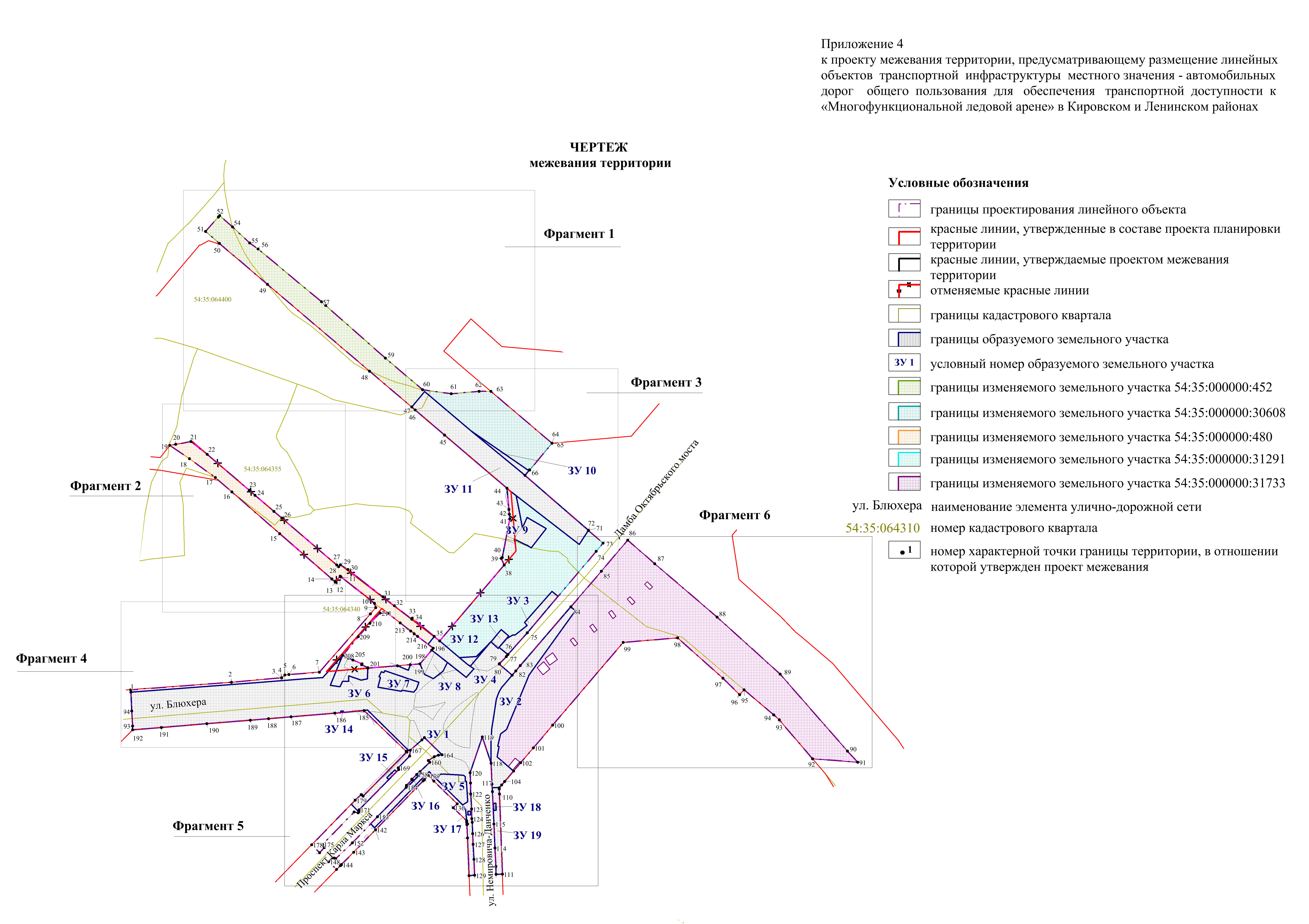 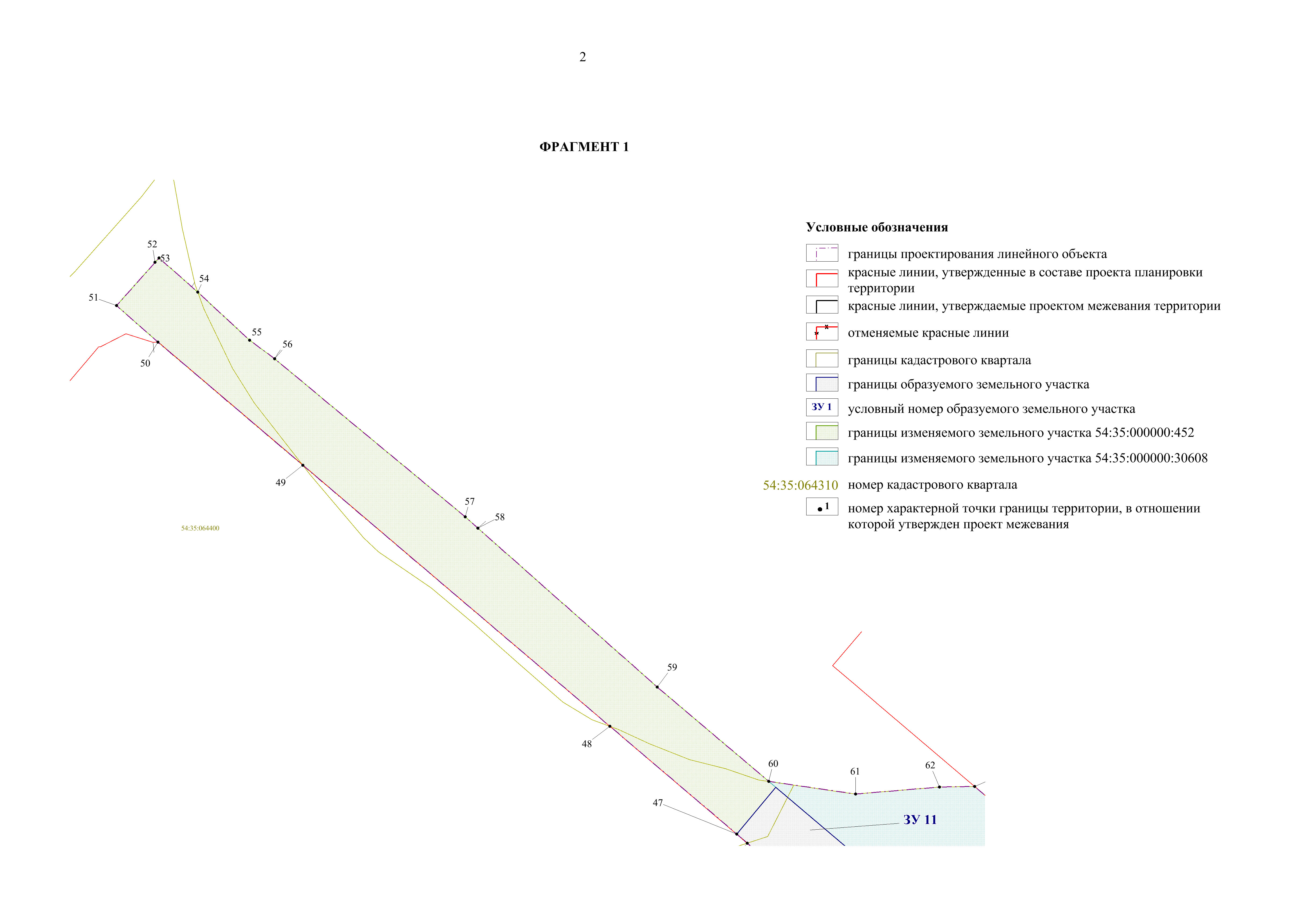 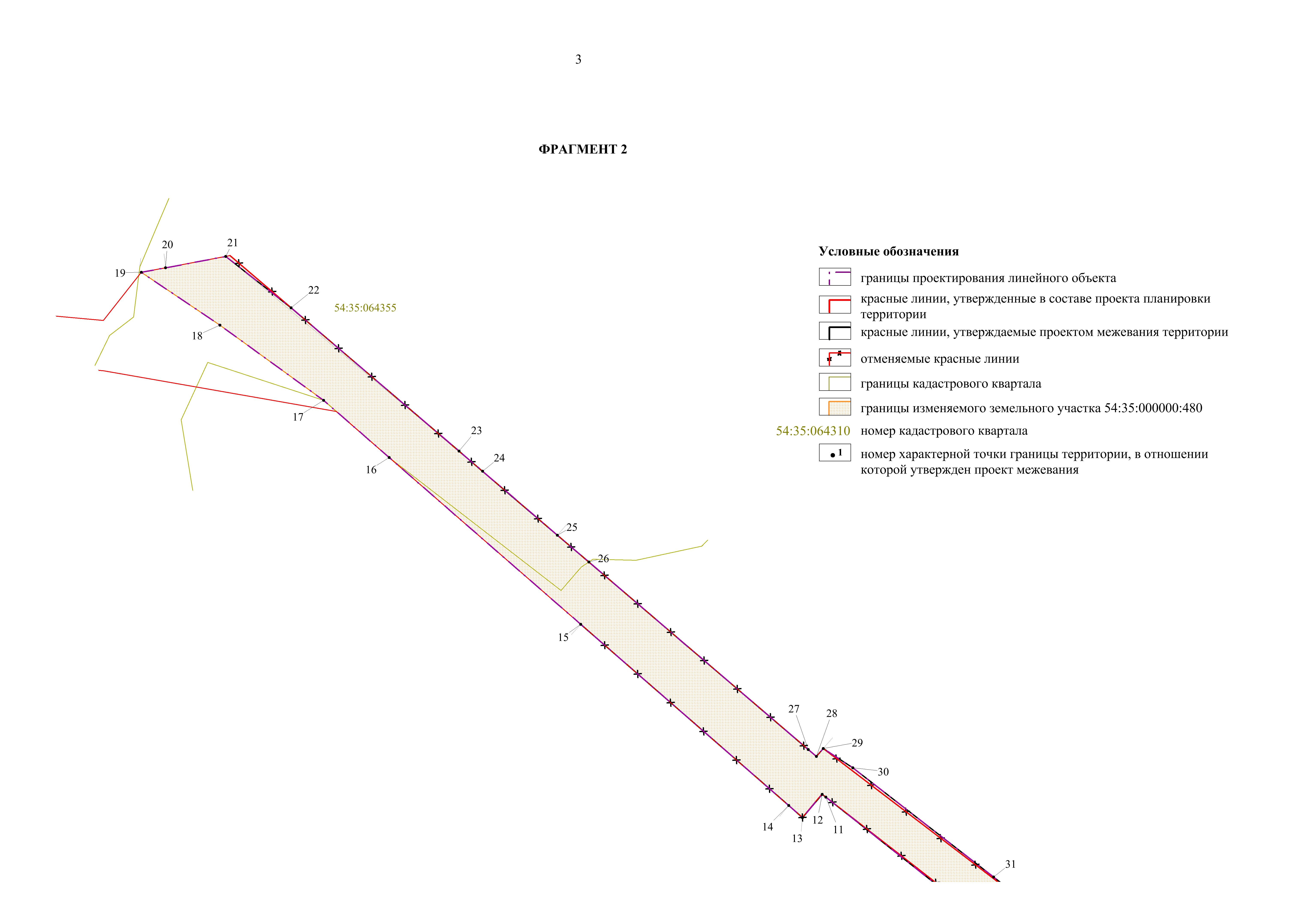 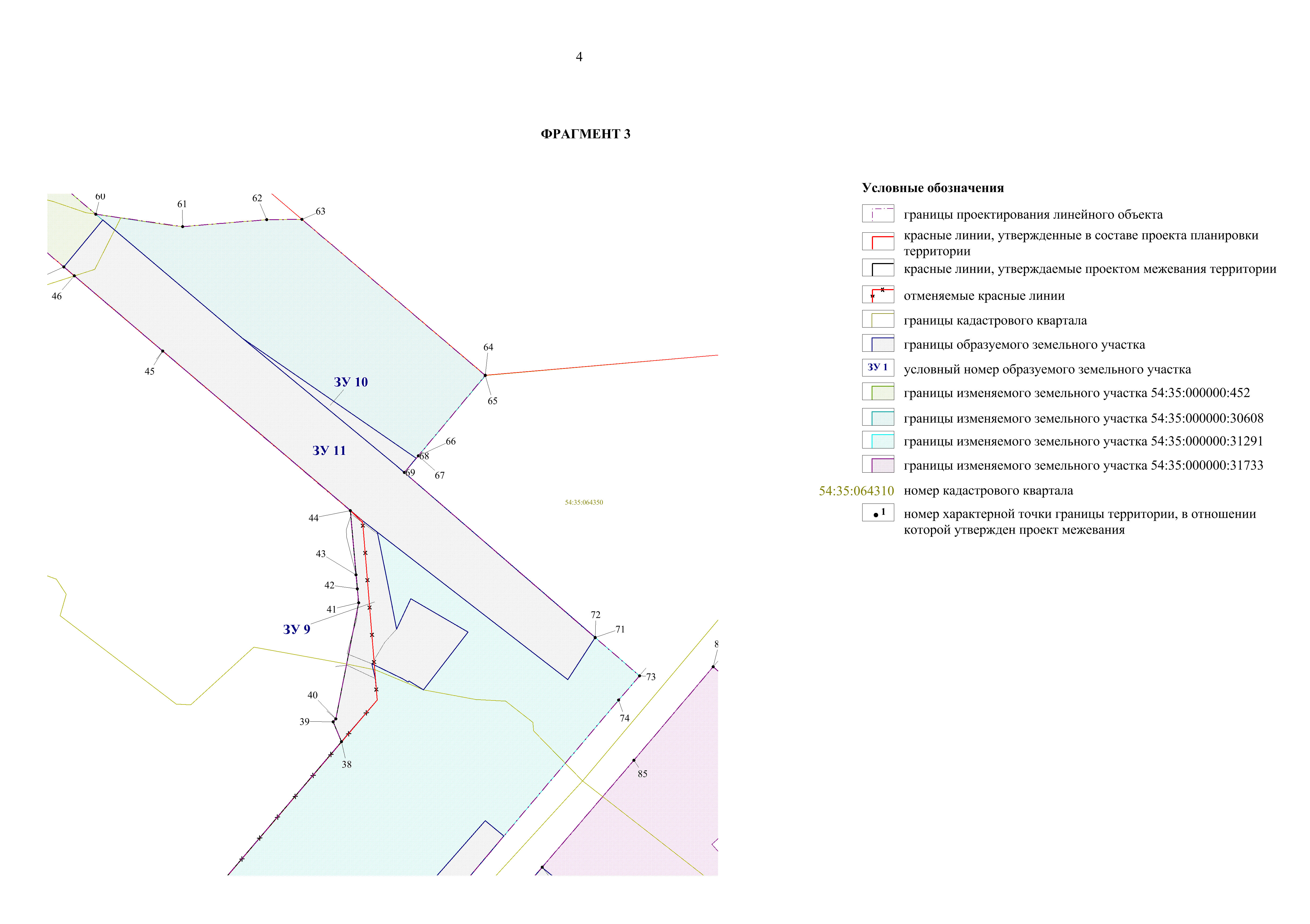 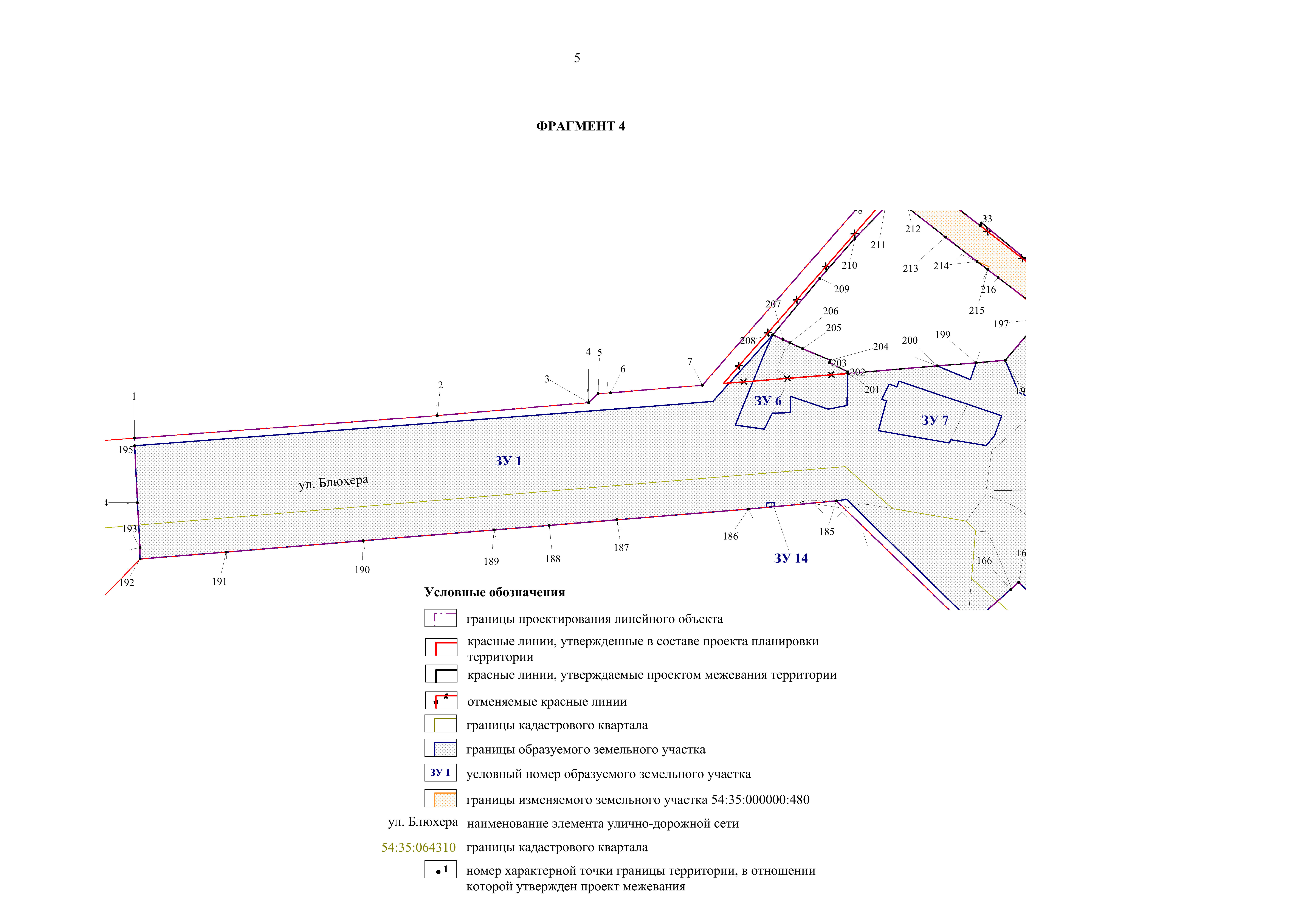 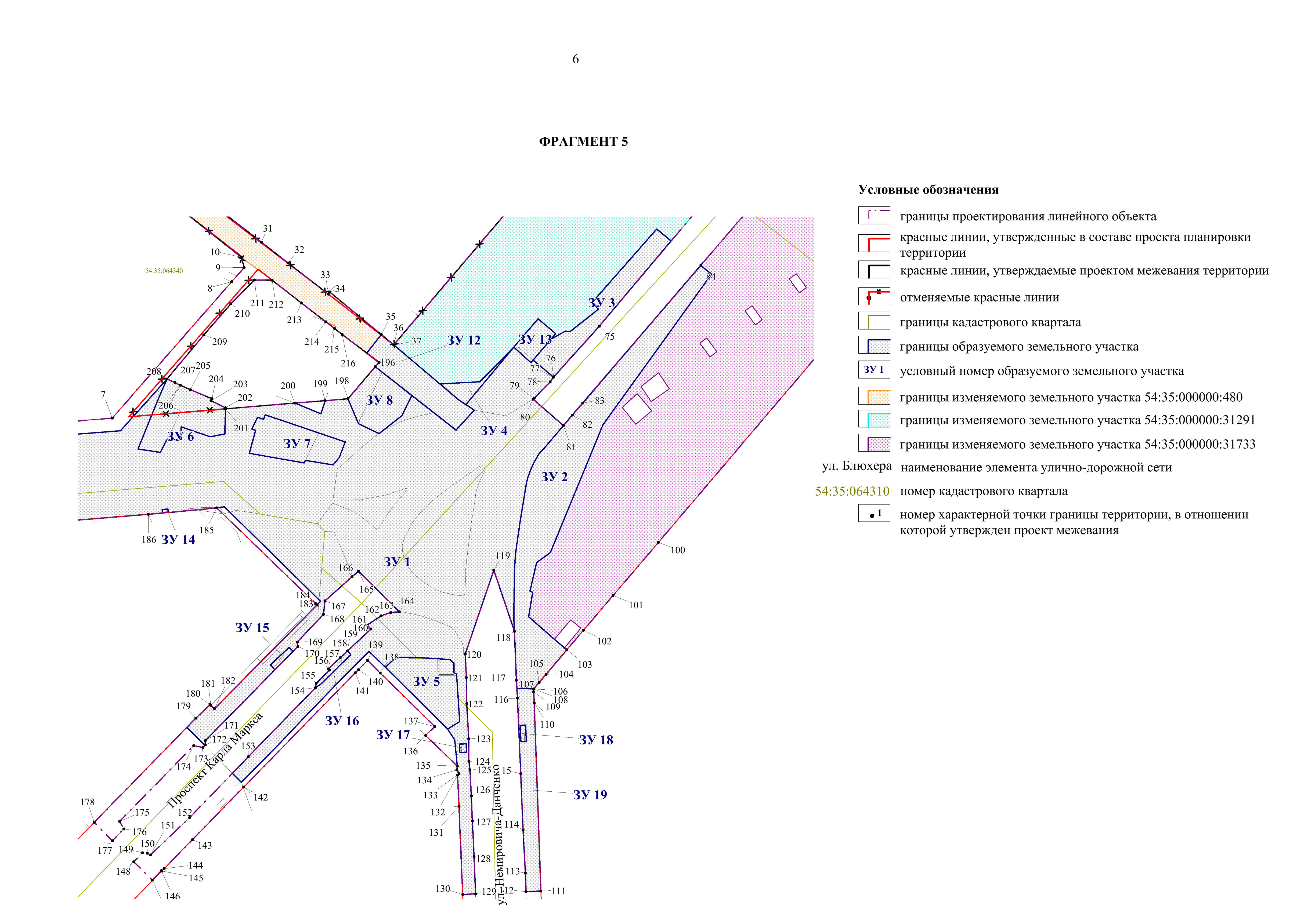 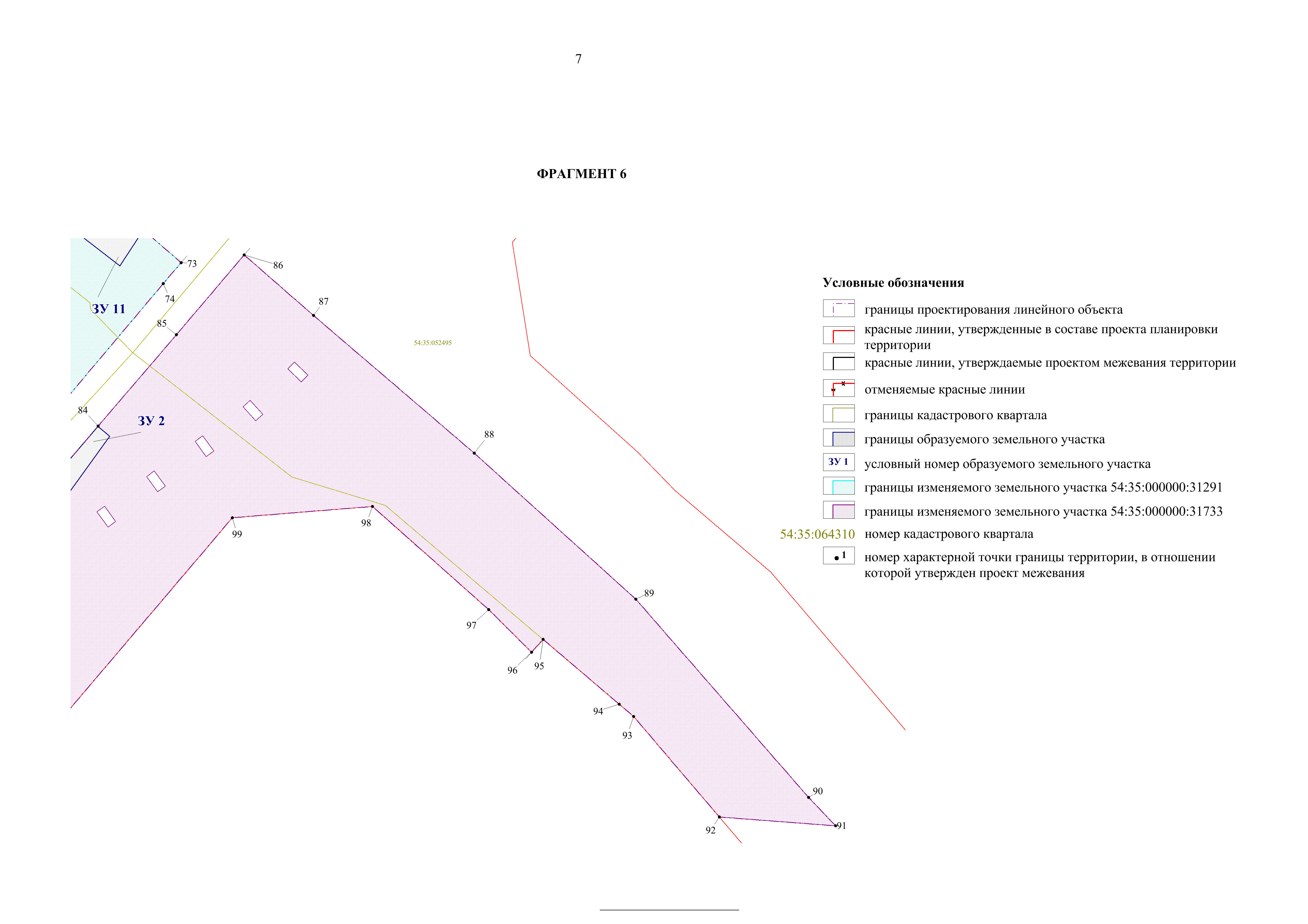 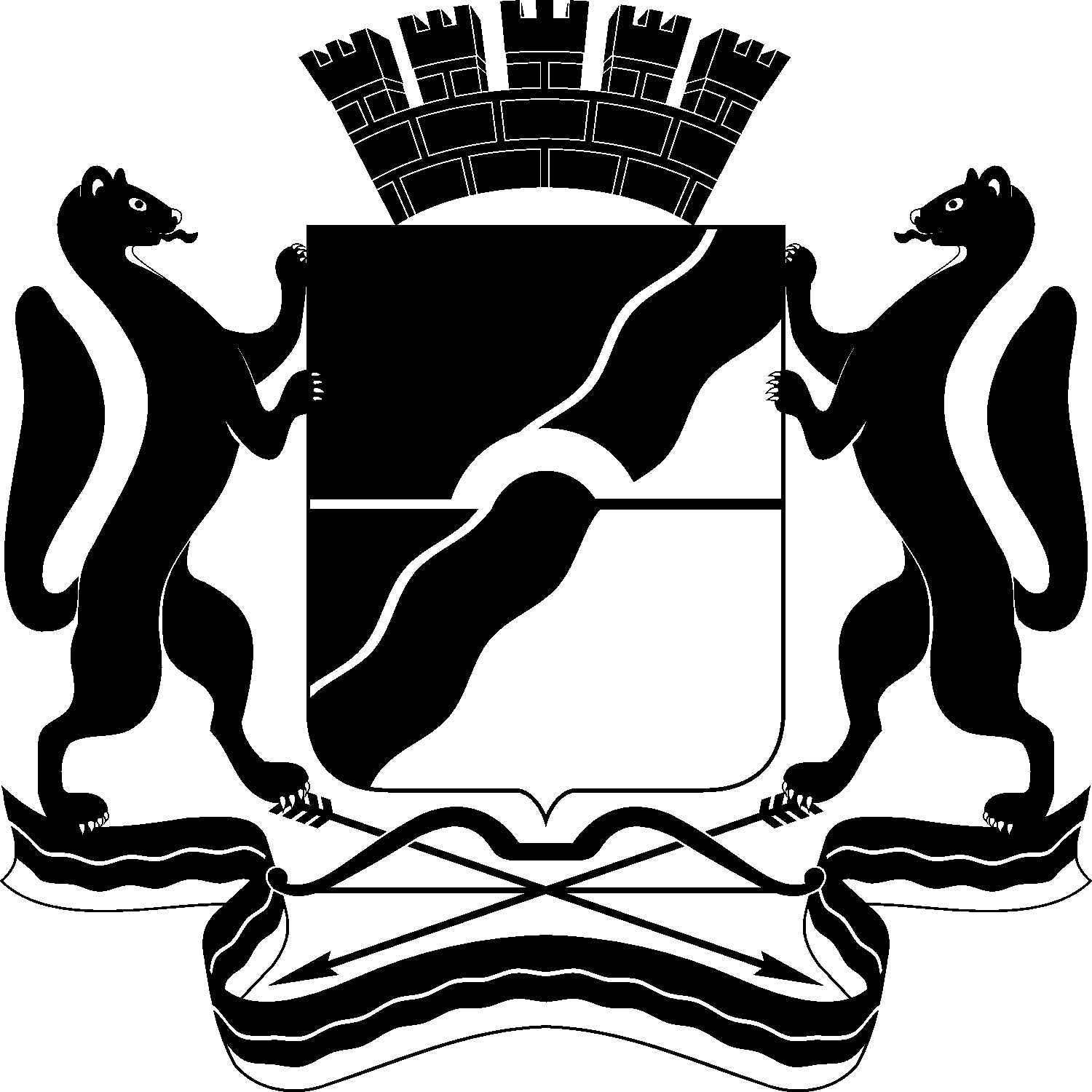 МЭРИЯ ГОРОДА НОВОСИБИРСКАПОСТАНОВЛЕНИЕОт  	  15.03.2019		№          898	О проекте межевания территории, предусматривающем размещение линейных объектов транспортной инфраструктуры местного значения – автомобильных дорог общего пользования для обеспечения транспортной доступности к «Многофункциональной ледовой арене» в Кировском и Ленинском районахМэр города НовосибирскаА. Е. ЛокотьУсловный номер земельного участка на чертеже межевания территорииУчетный номеркадастрового кварталаВид разрешенного использования образуемого земельного участка в соответствии с проектом планировки территорииПлощадь образуемого земельного участка, гаАдрес земельного участкаВозможный способ образования земельного участка123456ЗУ 154:35:000000,54:35:064340,54:35:064315,54:35:064310,54:35:052490Земельные участки (территории) общего пользования – объекты улично-дорожной сети, автомобильные дороги, пешеходные тротуары, элементы обустройства автомобильных дорог4,1654Российская Федерация, Новосибирская область, городской округ город Новосибирск, город Новосибирск, ул. Блюхера, з/у 54аПерераспределение земельных  участков с кадастровыми номерами  54:35:064315:94, 54:35:000000:31035, 54:35:064315:1841 с землями, государственная собственность на которые не разграниченаЗУ 254:35:052490Земельные участки (территории) общего пользования – объекты улично-дорожной сети, автомобильные дороги, пешеходные тротуары, элементы обустройства автомобильных дорог0,5155Российская Федерация, Новосибирская область, городской округ город Новосибирск, город Новосибирск, ул. Немировича-Данченко, з/у 160дРаздел земельного участка с кадастровым номером 54:35:000000:31733 с сохранением в измененных границах ЗУ 354:35:064340Земельные участки (территории) общего пользования – объекты улично-дорожной сети, автомобильные дороги, пешеходные тротуары, элементы обустройства автомобильных дорог0,1343Российская Федерация, Новосибирская область, городской округ город Новосибирск, город Новосибирск, ул. Горская, з/у 2гРаздел земельного участка с кадастровым номером 54:35:000000:31291 с сохранением в измененных границахЗУ 454:35:064340Земельные участки (территории) общего пользования – объекты улично-дорожной сети, автомобильные дороги, пешеходные тротуары, элементы обустройства автомобильных дорог0,0219Российская Федерация, Новосибирская область, городской округ город Новосибирск, город Новосибирск, ул. Немировича-Данченко, з/у 2дРаздел земельного участка с кадастровым номером 54:35:000000:31291 с сохранением в измененных границахЗУ 554:35:064310, 54:35:052490Земельные участки (территории) общего пользования – объекты улично-дорожной сети, автомобильные дороги, пешеходные тротуары, элементы обустройства автомобильных дорог0,1140Российская Федерация, Новосибирская область, городской округ город Новосибирск, город Новосибирск, проспект Карла Маркса, з/у 30аПерераспределение земельных участков с кадастровыми номерами 54:35:064310:1220, 54:35:052490:215 с землями, государственная собственность на которые не разграниченаЗУ 654:35:064340Земельные участки (территории) общего пользования – объекты улично-дорожной сети, автомобильные дороги, пешеходные тротуары, элементы обустройства автомобильных дорог0,1288Российская Федерация, Новосибирская область, городской округ город Новосибирск, город Новосибирск, ул. Горская, з/у 58аОбъединение земельных участков с кадастровыми номерами 54:35:064340:13 и 54:35:064340:25ЗУ 754:35:064340Земельные участки (территории) общего пользования – объекты улично-дорожной сети, автомобильные дороги, пешеходные тротуары, элементы обустройства автомобильных дорог0,1100Российская Федерация, Новосибирская область, городской округ город Новосибирск, город Новосибирск, ул. Горская, з/у 58бОбъединение земельных участков с кадастровыми номерами 54:35:064340:46 и 54:35:064340:73ЗУ 854:35:064340Земельные участки (территории) общего пользования – объекты улично-дорожной сети, автомобильные дороги, пешеходные тротуары, элементы обустройства автомобильных дорог0,0917Российская Федерация, Новосибирская область, городской округ город Новосибирск, город Новосибирск, ул. Горская, з/у 58вПерераспределение земельного участка с кадастровым номером  54:35:064340:72 с землями, государственная собственность на которые не разграниченаЗУ 954:35:064350, 54:35:064340Земельные участки (территории) общего пользования – объекты улично-дорожной сети, автомобильные дороги, пешеходные тротуары, элементы обустройства автомобильных дорог0,2457Российская Федерация, Новосибирская область, городской округ город Новосибирск, город Новосибирск, ул. Стартовая, з/у 3/2аПерераспределение земельных участков с кадастровыми номерами  54:35:064350:21, 54:35:064350:23, 54:35:064340:47 с землями, государственная собственность на которые не разграниченаЗУ 1054:35:064350Земельные участки (территории) общего пользования – объекты улично-дорожной сети, автомобильные дороги, пешеходные тротуары, элементы обустройства автомобильных дорог0,0430Российская Федерация, Новосибирская область, городской округ город Новосибирск, город Новосибирск, ул. Стартовая, з/у 3/2бРаздел земельного участка с кадастровым номером 54:35:000000:30608 с сохранением в измененных границахЗУ 1154:35:064350, 54:35:064400Земельные участки (территории) общего пользования – объекты улично-дорожной сети, автомобильные дороги, пешеходные тротуары, элементы обустройства автомобильных дорог0,8685Российская Федерация, Новосибирская область, городской округ город Новосибирск, город Новосибирск, ул. Стартовая, з/у 3/2вРаздел земельного участка с кадастровым номером 54:35:000000:452 с сохранением в измененных границахЗУ 1254:35:064340Земельные участки (территории) общего пользования – объекты улично-дорожной сети, автомобильные дороги, пешеходные тротуары, элементы обустройства автомобильных дорог0,1160Российская Федерация, Новосибирская область, городской округ город Новосибирск, город Новосибирск, ул. Горская, з/у 58гРаздел земельного участка с кадастровым номером 54:35:000000:480 с сохранением в измененных границахЗУ 1354:35:064340Земельные участки (территории) общего пользования – объекты улично-дорожной сети, автомобильные дороги, пешеходные тротуары, элементы обустройства автомобильных дорог0,0321Российская Федерация, Новосибирская область, городской округ город Новосибирск, город Новосибирск, ул. Горская, з/у 2вПерераспределение земельного участка с кадастровым номером  54:35:064340:45 с землями, государственная собственность на которые не разграниченаЗУ 1454:35:064315Земельные участки (территории) общего пользования – объекты улично-дорожной сети, автомобильные дороги, пешеходные тротуары, элементы обустройства автомобильных дорог0,0007Российская Федерация, Новосибирская область, городской округ город Новосибирск, город Новосибирск, ул. Блюхера, з/у 54бПерераспределение земельного участка с кадастровым номером  54:35:064315:91 с землями, государственная собственность на которые не разграниченаЗУ 1554:35:064315Земельные участки (территории) общего пользования – объекты улично-дорожной сети, автомобильные дороги, пешеходные тротуары, элементы обустройства автомобильных дорог0,0058Российская Федерация, Новосибирская область, городской округ город Новосибирск, город Новосибирск, проспект Карла Маркса, 
з/у 57аПерераспределение земельных участков с кадастровыми номерами 54:35:064315:68, 54:35:064315:89 с землями, государственная собственность на которые не разграниченаЗУ 1654:35:064310Земельные участки (территории) общего пользования – объекты улично-дорожной сети, автомобильные дороги, пешеходные тротуары, элементы обустройства автомобильных дорог0,0081Российская Федерация, Новосибирская область, городской округ город Новосибирск, город Новосибирск, проспект Карла Маркса, 
з/у 30бПерераспределение земельных участков с кадастровыми номерами 54:35:064310:109, 54:35:064310:91, 54:35:064310:131 с землями, государственная собственность на которые не разграниченаЗУ 1754:35:064310Земельные участки (территории) общего пользования – объекты улично-дорожной сети, автомобильные дороги, пешеходные тротуары, элементы обустройства автомобильных дорог0,0021Российская Федерация, Новосибирская область, городской округ город Новосибирск, город Новосибирск, проспект Карла Маркса, з/у 30вПерераспределение земельного участка с кадастровым номером  54:35:064310:102 с землями, государственная собственность на которые не разграниченаЗУ 1854:35:052490Земельные участки (территории) общего пользования – объекты улично-дорожной сети, автомобильные дороги, пешеходные тротуары, элементы обустройства автомобильных дорог0,0033Российская Федерация, Новосибирская область, городской округ город Новосибирск, город Новосибирск, ул. Немировича-Данченко, з/у 150аПерераспределение земельного участка с кадастровым номером  54:35:052490:71 с землями, государственная собственность на которые не разграниченаЗУ 1954:35:052490Земельные участки (территории) общего пользования – объекты улично-дорожной сети, автомобильные дороги, пешеходные тротуары, элементы обустройства автомобильных дорог0,1143Российская Федерация, Новосибирская область, городской округ город Новосибирск, город Новосибирск, ул. Немировича-Данченко, з/у 150бОбразование из земель, государственная собственность на которые не разграничена№ точкиКоординатыКоординаты№ точкиXY1231483959.404197069.692483968.564197212.783483973.934197284.294483974.014197284.295483978.144197288.806483978.504197294.667483981.604197338.008484063.644197411.339484072.274197418.9610484078.524197417.3311484116.534197370.2412484117.574197368.9313484109.314197361.8714484113.704197357.0015484178.984197283.6616484239.064197216.1817484259.634197193.0718484286.784197156.4319484305.904197128.6920484307.454197137.3521484311.264197158.7722484292.734197181.8023484241.054197241.0224484233.824197249.3225484210.784197275.7226484201.114197286.8027484133.564197364.2028484131.104197367.0229484133.894197369.4930484126.914197379.9231484087.474197429.5932484074.724197445.6433484055.484197469.9234484056.884197470.6935484030.634197501.7736484024.314197509.2437484024.264197509.3138484131.074197602.0339484140.544197598.1340484141.844197599.4541484196.554197610.7642484203.274197610.2543484209.884197609.7244484240.234197607.3745484316.554197519.5346484352.534197478.1147484356.864197473.1348484408.404197413.8149484533.344197269.9950484592.224197202.2151484609.664197182.7552484629.954197201.1953484631.954197203.0154484615.574197221.2155484592.624197245.4656484583.774197257.2157484508.034197346.4058484502.654197352.3559484426.764197436.3360484381.564197488.5861484375.244197529.4662484378.114197569.2163484378.154197585.8564484303.484197671.7765484303.474197671.7866484265.804197639.7067484265.844197639.6868484265.824197639.6769484257.974197632.9870484257.964197632.9771484179.024197722.3972484178.994197722.3773484160.684197743.0974484149.324197733.1375484034.384197634.1576484003.924197606.1777484003.564197605.8478484000.814197603.9679483991.114197594.1480483990.504197593.5781483974.194197611.7482483980.504197617.1983483987.854197623.6284484070.804197696.2185484120.874197740.0486484164.634197778.0087484130.774197816.0488484053.774197904.0789483971.984197992.5890483861.404198087.0591483845.594198101.7892483851.124198037.5293483907.134197990.7694483914.024197982.8495483950.294197941.0996483943.354197934.6697483967.084197911.1798484024.854197847.4999484019.454197770.00100483902.724197668.58101483870.804197640.86102483849.784197622.59103483838.034197612.40104483823.334197599.61105483818.464197595.37106483814.554197591.97107483814.534197591.97108483814.474197591.92109483812.784197591.96110483805.874197592.19111483691.774197595.06112483691.494197586.07113483702.734197585.85114483728.944197584.71115483763.244197583.57116483809.064197582.11117483819.914197581.61118483849.554197580.64119483886.934197568.51120483836.234197550.74121483821.834197551.14122483806.124197551.24123483784.694197552.29124483770.974197552.25125483765.834197552.84126483749.824197553.42127483734.664197553.98128483713.124197554.75129483690.504197555.42130483690.244197547.58131483743.794197545.88132483762.644197545.28133483763.544197546.15134483765.854197544.92135483768.044197545.12136483786.924197526.17137483792.394197531.78138483825.144197498.92139483832.884197491.26140483827.294197485.66141483825.474197483.84142483756.754197415.36143483725.174197383.87144483707.724197366.50145483706.354197365.13146483706.534197364.96147483700.844197359.31148483712.134197348.20149483717.554197353.55150483717.244197356.40151483716.114197358.37152483738.594197382.38153483775.114197418.28154483816.694197459.53155483819.334197459.96156483827.344197468.20157483828.014197467.56158483834.684197474.80159483838.734197479.21160483852.004197493.55161483854.254197491.32162483859.844197499.88163483861.904197505.67164483862.234197510.90165483887.124197486.38166483883.774197482.50167483869.344197465.84168483861.094197464.83169483844.524197448.78170483841.884197449.21171483785.254197392.34172483782.744197392.37173483781.024197390.89174483782.274197385.22175483736.734197339.86176483732.164197342.37177483725.054197335.45178483736.284197324.37179483798.964197386.82180483807.024197395.46181483806.674197395.99182483804.624197398.12183483866.874197461.06184483867.664197460.22185483926.424197400.72186483922.974197359.22187483918.524197297.03188483916.214197265.00189483914.354197239.05190483909.924197177.20191483905.284197112.47192483902.374197071.75193483907.664197071.78194483929.034197070.83195483955.894197069.80196484013.904197500.20197484011.154197497.83198483991.854197481.08199483990.874197467.27200483989.554197448.91201483986.534197406.74202483987.244197406.76203483991.624197398.07204483992.784197398.58205483998.434197385.55206484001.194197379.55207484002.754197376.29208484005.074197371.50209484031.514197393.99210484050.304197410.71211484064.654197425.18212484064.324197435.91213484050.364197453.45214484038.714197468.21215484034.714197473.30216484030.954197478.06№ п/пКадастровый номер земельного участкаАдрес земельного участкаПлощадь земельного участка, кв. м1234154:35:052490:71Российская Федерация, Новосибирская область, город Новосибирск, ул. Немировича-Данченко, 16923254:35:064310:102Российская Федерация, Новосибирская область, город Новосибирск, ул. Немировича-Данченко, 16915354:35:052490:215Российская Федерация, Новосибирская область, город Новосибирск, ул. Немировича-Данченко, 16978454:35:064310:1220Российская Федерация, Новосибирская область, город Новосибирск, проспект Карла Маркса1036554:35:000000:31035Российская Федерация, Новосибирская область, город Новосибирск, площадь имени профессора Лыщинского10201654:35:064310:131Российская Федерация, Новосибирская область, город Новосибирск, проспект Карла Маркса, (30)18754:35:064310:91Российская Федерация, Новосибирская область, город Новосибирск, проспект Карла Маркса, 3024854:35:064310:109Российская Федерация, Новосибирская область, город Новосибирск, проспект Карла Маркса, 307954:35:064315:89Российская Федерация, Новосибирская область, город Новосибирск, проспект Карла Маркса, 5791054:35:064315:68Российская Федерация, Новосибирская область, город Новосибирск, проспект Карла Маркса, (57)251154:35:064315:1841Российская Федерация, Новосибирская область, город Новосибирск, проспект Карла Маркса, 571391254:35:064315:94Российская Федерация, Новосибирская область, город Новосибирск, проспект Карла Маркса, 5717191354:35:064315:91Российская Федерация, Новосибирская область, город Новосибирск, ул. Блюхера, 5451454:35:064340:13Российская Федерация, Новосибирская область, город Новосибирск, ул. Горская, 605491554:35:064340:25Российская Федерация, Новосибирская область, город Новосибирск, ул. Горская, 627401654:35:064340:46Российская Федерация, Новосибирская область, город Новосибирск, ул. Горская, 668061754:35:064340:73Российская Федерация, Новосибирская область, город Новосибирск, ул. Блюхера2941854:35:064340:72Российская Федерация, Новосибирская область, город Новосибирск, ул. Горская, 936431954:35:064340:45Российская Федерация, Новосибирская область, город Новосибирск, ул. Горская, 892942054:35:064340:47Российская Федерация, Новосибирская область, город Новосибирск, ул. Стартовая, 987362154:35:064350:23Российская Федерация, Новосибирская область, город Новосибирск, ул. Стартовая, 9410002254:35:064350:21Российская Федерация, Новосибирская область, город Новосибирск, ул. Стартовая, 9610002354:35:000000:480Российская Федерация, Новосибирская область, город Новосибирск, ул. Стартовая91412454:35:052490:113Российская Федерация, Новосибирская область, город Новосибирск, ул. Немировича-Данченко1242554:35:000000:30608Российская Федерация, Новосибирская область, город Новосибирск, ул. Стартовая, 42б89932654:35:000000:452Российская Федерация, Новосибирская область, город Новосибирск, ул. Стартовая201132754:35:000000:31291Российская Федерация, Новосибирская область, город Новосибирск, ул. Горская, 2б194602854:35:000000:31733Российская Федерация, Новосибирская область, город Новосибирск, ул. Немировича-Данченко, 160в49760